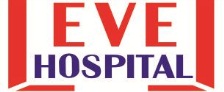 KAN BAĞIŞI İLE İLİŞKİLİ İSTENMEYEN REAKSİYON YILLIK BİLDİRİM FORMUKAN BAĞIŞI İLE İLİŞKİLİ İSTENMEYEN REAKSİYON YILLIK BİLDİRİM FORMUKAN BAĞIŞI İLE İLİŞKİLİ İSTENMEYEN REAKSİYON YILLIK BİLDİRİM FORMUDK.FR.19Y.TARİHİ.20.02.2017REV.00REV.TARİHİSAYFA 1/2Kan Hizmet Biriminin Adı…………………………………………………………………………Kan Hizmet Biriminin Adı…………………………………………………………………………Bildirim Dönemi: 01 / 01 / 20 ….. - 31 / 12 / 20  …..Bildirim Dönemi: 01 / 01 / 20 ….. - 31 / 12 / 20  …..Bildirim Dönemi: 01 / 01 / 20 ….. - 31 / 12 / 20  …..Bildirim Dönemi: 01 / 01 / 20 ….. - 31 / 12 / 20  …..Bildirim Dönemi: 01 / 01 / 20 ….. - 31 / 12 / 20  …..Bağış Tipi *Tam KanAferezEritrosit konsantresiTrombosit konsantresiPlazma*Her bileşen türü için ayrı bir form doldurulur.Bağış Tipi *Tam KanAferezEritrosit konsantresiTrombosit konsantresiPlazma*Her bileşen türü için ayrı bir form doldurulur.Dönem içinde Yapılan Bağış SayısıDönem içinde Yapılan Bağış SayısıDönem içinde Yapılan Bağış SayısıDönem içinde Yapılan Bağış SayısıBağış Tipi *Tam KanAferezEritrosit konsantresiTrombosit konsantresiPlazma*Her bileşen türü için ayrı bir form doldurulur.Bağış Tipi *Tam KanAferezEritrosit konsantresiTrombosit konsantresiPlazma*Her bileşen türü için ayrı bir form doldurulur.Dönem içinde Bağış Yapan Bağışçı SayısıDönem içinde Bağış Yapan Bağışçı SayısıDönem içinde Bağış Yapan Bağışçı SayısıDönem içinde Bağış Yapan Bağışçı SayısıBağış Tipi *Tam KanAferezEritrosit konsantresiTrombosit konsantresiPlazma*Her bileşen türü için ayrı bir form doldurulur.Bağış Tipi *Tam KanAferezEritrosit konsantresiTrombosit konsantresiPlazma*Her bileşen türü için ayrı bir form doldurulur.Dönem içinde Bildirilen İstenmeyen Reaksiyon SayısıDönem içinde Bildirilen İstenmeyen Reaksiyon SayısıDönem içinde Bildirilen İstenmeyen Reaksiyon SayısıDönem içinde Bildirilen İstenmeyen Reaksiyon SayısıBağış Tipi *Tam KanAferezEritrosit konsantresiTrombosit konsantresiPlazma*Her bileşen türü için ayrı bir form doldurulur.Bağış Tipi *Tam KanAferezEritrosit konsantresiTrombosit konsantresiPlazma*Her bileşen türü için ayrı bir form doldurulur.Dönem içinde Ölümle Sonlanan Olgu SayısıDönem içinde Ölümle Sonlanan Olgu SayısıDönem içinde Ölümle Sonlanan Olgu SayısıDönem içinde Ölümle Sonlanan Olgu SayısıNedenlerine ve İlişkilendirme Derecelerine Göre İstenmeyen Reaksiyonlar*Nedenlerine ve İlişkilendirme Derecelerine Göre İstenmeyen Reaksiyonlar*Nedenlerine ve İlişkilendirme Derecelerine Göre İstenmeyen Reaksiyonlar*Nedenlerine ve İlişkilendirme Derecelerine Göre İstenmeyen Reaksiyonlar*Nedenlerine ve İlişkilendirme Derecelerine Göre İstenmeyen Reaksiyonlar*Nedenlerine ve İlişkilendirme Derecelerine Göre İstenmeyen Reaksiyonlar*Nedenlerine ve İlişkilendirme Derecelerine Göre İstenmeyen Reaksiyonlar*Değerlendirilmeyen0123HematomToplamHematomÖlümGecikmiş KanamaToplamGecikmiş KanamaÖlümAtardamar YırtığıToplamAtardamar YırtığıÖlümTromboflebitToplamTromboflebitÖlümArteryovenöz FistülToplamArteryovenöz FistülÖlümBrakiyal Arterde PsödoanevrizmaToplamBrakiyal Arterde PsödoanevrizmaÖlümAksiller Ven TrombozuToplamAksiller Ven TrombozuÖlümÜst Ekstremitede Derin Ven TrombozuToplamÜst Ekstremitede Derin Ven TrombozuÖlümLokal EnfeksiyonToplamLokal EnfeksiyonÖlümİğneye Bağlı Sinir HasarıToplamİğneye Bağlı Sinir HasarıÖlümHematoma Bağlı Sinir HasarıToplamHematoma Bağlı Sinir HasarıÖlümTendon HasarıToplamTendon HasarıÖlümKompartman SendromuToplamKompartman SendromuÖlümAğrılı KolToplamAğrılı KolÖlümKAN BAĞIŞI İLE İLİŞKİLİ İSTENMEYEN REAKSİYON YILLIK BİLDİRİM FORMUKAN BAĞIŞI İLE İLİŞKİLİ İSTENMEYEN REAKSİYON YILLIK BİLDİRİM FORMUKAN BAĞIŞI İLE İLİŞKİLİ İSTENMEYEN REAKSİYON YILLIK BİLDİRİM FORMUDK.FR.19Y.TARİHİ.20.02.2017REV.00REV.TARİHİSAYFA 2/2Lokal Allerjik ReaksiyonToplamLokal Allerjik ReaksiyonÖlümSistemik Allerjik ReaksiyonToplamSistemik Allerjik ReaksiyonÖlümAnafilaktik RealksiyonToplamAnafilaktik RealksiyonÖlümAni Vazovagal ReaksiyonToplamAni Vazovagal ReaksiyonÖlümYaralanmalı Ani Vazovagal ReaksiyonToplamYaralanmalı Ani Vazovagal ReaksiyonÖlümGecikmeli Vazovagal ReaksiyonToplamGecikmeli Vazovagal ReaksiyonÖlümYaralanmalı Gecikmeli Vazovagal ReaksiyonToplamYaralanmalı Gecikmeli Vazovagal ReaksiyonÖlümSitrat ToksisitesiToplamSitrat ToksisitesiÖlümHemolizToplamHemolizÖlümHava EmbolizmiToplamHava EmbolizmiÖlümDiğer ReaksiyonlarToplamDiğer ReaksiyonlarÖlümAnjina PektorisToplamAnjina PektorisÖlümKalp DurmasıToplamKalp DurmasıÖlümSerebrovasküler OlayToplamSerebrovasküler OlayÖlümMiyokard EnfarktüsüToplamMiyokard EnfarktüsüÖlümGeçici İskemik AtakToplamGeçici İskemik AtakÖlümBİLDİRİMİ YAPANLARBİLDİRİMİ YAPANLARBİLDİRİMİ YAPANLARBİLDİRİMİ YAPANLARBİLDİRİMİ YAPANLARBİLDİRİMİ YAPANLARBİLDİRİMİ YAPANLARHEMOVİJİLANS SORUMLUSUÜnvan Ad, Soyad, İmza TarihHEMOVİJİLANS SORUMLUSUÜnvan Ad, Soyad, İmza TarihBKM MÜDÜRÜÜnvan Ad, Soyad, İmza TarihBKM MÜDÜRÜÜnvan Ad, Soyad, İmza TarihBKM MÜDÜRÜÜnvan Ad, Soyad, İmza TarihBKM MÜDÜRÜÜnvan Ad, Soyad, İmza TarihBKM MÜDÜRÜÜnvan Ad, Soyad, İmza Tarih